ВНИМАНИЕ!!!ИТОГОВОЕ СОЧИНЕНИЕ  (11 класс) Основной период:15 апреля 2021 года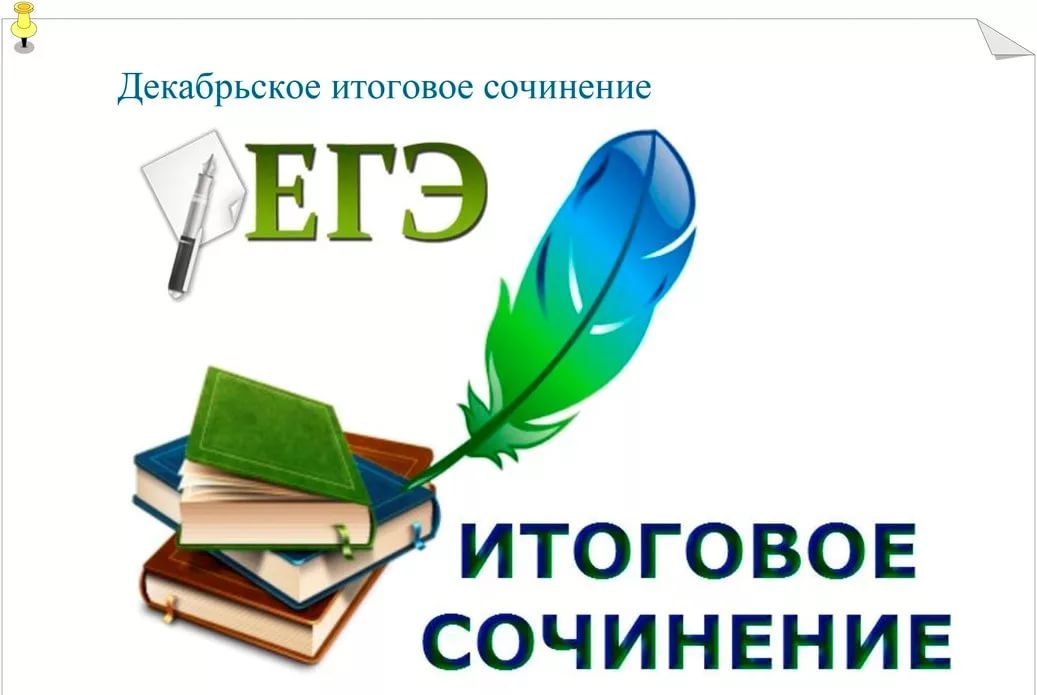 Дополнительный период: 5 мая 2021 года19 мая 2021 годаКОНТРОЛЬНЫЕ РАБОТЫ(9 класс)18 мая - биология, литература, информатика и ИКТ;19 мая - физика, история;20 мая - обществознание, химия;21 мая - география, иностранные языки.